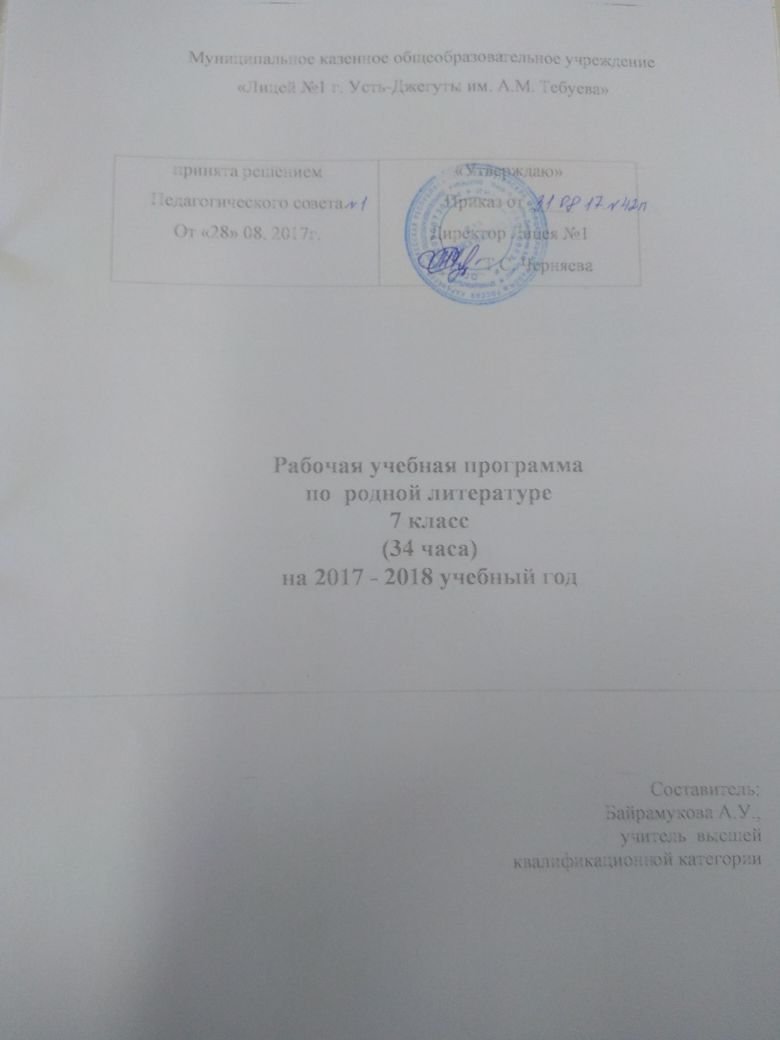 Пояснительная записка К рабочей программе по родному языку в 7 классе.Рабочая программа по родному языку разработана на основе Федерального государственного  образовательного  стандарта основного общего образования, в соответствии с учебным планом МКОУ «Лицей№1 г. Усть-Джегуты им. А.М. Тебуева» на 2017-2018учебный год. Программа составлена в соответствии с требованиями Федерального государственного образовательного стандарта основного общего образования.Данная рабочая программа имеет познавательно-тематическую направленность в соответствии с требованиями основных нормативных документов: Обязательного минимума содержанияобщего образования по родному языку.Рабочая программа рассчитана на 68 часов, т.е. 2 часа в неделю.Образование в современных условиях призвано обеспечить функциональную грамотность и социальную адаптацию обучающихся на основе приобретения ими опыта в сфере учения, познания, профессионально-трудового выбора и личностного развития. Это предопределяет направленность целей обучения на формирование компетентной личности, способной к жизнедеятельности и самоопределению в информационном обществе, ясно представляющей свои потенциальные возможности, ресурсы и способы реализации выбранного жизненного пути. Программа конкретизирует содержание предметных тем образовательного стандарта, даёт распределение учебных часов по разделам курса.

Общая характеристика предмета.
Язык - явление уникальное: он является средством общения и формой передачи информации, средством хранения и усвоения знаний, частью духовной культуры русского народа, средством приобщения к богатствам культуры и литературы.
Владение родным языком, умение общаться, добиваться успеха в процессе коммуникации являются теми характеристиками личности, которые во многом определяют достижения человека практически во всех областях жизни, способствуют его социальной адаптации к изменяющимся условиям современного мира.
В системе школьного образования учебный предмет «Родной язык» занимает особое место: является не только объектом изучения, но и средством обучения. Как средство познания действительности родной язык обеспечивает развитие интеллектуальных и творческих способностей ребёнка, развивает его абстрактное мышление, память и воображение, формирует навыки самостоятельной учебной деятельности, самообразования и самореализации личности.
Содержание обучения карачаевскому языку отобрано и структурировано на основе компетентностного подхода. В соответствии с этим в 7-ом классе формируются и развиваются коммуникативная, языковая, лингвистическая (языковедческая) и культуроведческая компетенция.
 Цели обучения
Курс родного языка направлен на достижение следующих целей, обеспечивающих реализацию личностно-ориентированного, деятельного подходов к обучению родному языку:
* Воспитание гражданственности и патриотизма, сознательного отношения к своему родному языку как явлению культуры, одному из основных  средств общения и получения знаний в разных сферах человеческой деятельности; воспитание интереса и любви к родному языку;
* Совершенствование речемыслительной деятельности, коммуникативных умений и навыков, обеспечивающих свободное владение карачаевским языком в разных сферах и ситуациях его использования; обогащение словарного запаса и грамматического строя речи учащихся; развитие готовности и способности к речевому взаимодействию и взаимопониманию; потребности к речевому самосовершенствованию;* Формирование умений опознавать, анализировать, классифицировать языковые факты, оценивать их с точки зрения нормативности, соответствия ситуации и сфере общения; умений работать с текстом, осуществлять информационный поиск, извлекать и преобразовывать необходимую информацию.    Место предмета «Родной  язык» в региональном базисном плане. 
Региональный базисный план для образовательных учреждений предполагает обязательное изучение предмета «Родного языка» в 7-ом классе – 68 часов (из расчёта 2 учебных часов в неделю).  
Обучение карачаевскому языку в 7-ом классе осуществляется по учебнику 
РОДНОЙ ЯЗЫК  7 класс под редакцией  Эльканова  М., Элькановой С.) .  Требования к знаниям, умениям и навыкам учащихся по карачаевскому языку за курс 7-го класса
1.Учащиеся должны знать определения основных изученных в 7-ом классе языковых явлений, речеведческих понятий, орфографических и пунктуационных правил, обосновывать свои ответы, приводя нужные примеры.
2.К концу 7 класса учащиеся должны овладеть следующими умениями и навыками:
* Производить морфологический разбор частей речи, изученных в 7-ом классе, синтаксический разбор предложений с причастным и деепричастным оборотами (в простейших случаях), а также сложных предложений с изученными союзами;
* Составлять предложения с причастными и деепричастными оборотами;
* Соблюдать нормы языка в пределах изученного материала. По орфографии. Находить в словах изученные орфограммы, обосновывать их выбор, правильно писать слова с изученными орфограммами; находить и исправлять орфографические ошибки.
Правильно писать изученные в 7-ом классе слова с непроверяемыми орфограммами.
   По пунктуации. Выделять запятыми причастные обороты (стоящие после существительного), деепричастные обороты.
По связной речи.
Адекватно воспринимать и создавать тексты публицистического стиля на доступные темы. Подробно и сжато излагать повествовательные тексты с элементами описания (как письменно, так и устно) внешности человека, процессов труда. Описывать человека, процессы труда; писать рассказы на предложенные сюжеты, сочинения – рассуждения  ( на материале жизненного опыта учащихся). Грамотно и чётко рассказывать о произошедших событиях, аргументировать свои выводы.
Основное содержание рабочей программы
Карачаевский язык как развивающееся явление (1 час)
Повторение пройденного в 5-6 классах (4 часа + 1 час к. д.)
- Повторение синтаксиса, пунктуации, лексики, фразеологии, фонетики и морфологии.
- Синтаксис и пунктуация
 Морфология и орфография. Глагол. (8 часов + 1 час к. д.)1.Грамматическое и лексическое значение глагола. Спрягаемые и неспрягаемые глаголы. Неопределённая форма глагола. Формы и залоги глагола.
2. Неспрягаемые глаголы.
Причастие  (8 часов)
1. Причастие. Свойства прилагательных и глаголов у причастия. Синтаксическая роль причастий в предложении. Причастный оборот; выделение запятыми причастного оборота. Текстообразующая роль причастия.Склонение полных причастий и правописание гласных в падежных окончаниях причастий. Образование причастий настоящего, будущего и прошедшего времени. Деепричастие  (5 часов + 1час к. д.) 1. Деепричастие. Глагольные и наречные свойства деепричастия. Синтаксическая роль деепричастий в предложении. Текстообразующая роль деепричастия. Деепричастный оборот; знаки препинания при деепричастном обороте. Выделение одиночного деепричастия запятыми. 
2. Умение правильно строить предложение с деепричастным оборотом.
Спрягаемые глаголы (17 + 1час изл.)1.Наклонения глаголов. Простые и составные глаголы.2. Роль глагола  в образовании текста и стилей.
Самостоятельные и служебные части речи. Повторение 
Послелог (4 часа + 1 час к. д.)1.Послелог как служебная часть речи. Синтаксическая роль послелогов в предложении. Непроизводные и производные послелоги. Простые и составные послелоги. Слитные и раздельные написания послелогов. 
Умение пользоваться в речи послелогами-синонимами.
2. Текстообразующая роль послелогов.
Союз (5 часов + 1 час к. д.)
1. Союз как служебная часть речи. Синтаксическая роль союзов в предложении. Простые и составные союзы. Союзы сочинительные и подчинительные; сочинительные союзы - соединительные, разделительные, противительные. Употребление сочинительных союзов в простом и сложном предложениях; употребление подчинительных союзов в простом и сложном предложениях. Текстообразующая роль союзов.
Слитные и раздельные написания союзов. Отличие на письме союзов сора, бла, да от послелогов.
2. Умение пользоваться в речи союзами-синонимами.
3. Устное рассуждение на дискуссионную тему; его языковые особенности. 
Написание изложения с элементами сочинения.
Частица (4 часа) 
1.Частица как служебная часть речи. Синтаксическая роль частиц в предложении. Формообразующие, отрицательные и модальные частицы. Текстообразующая роль частиц.
Междометие (2ч)
1. Междометие как часть речи. Синтаксическая роль междометий в предложении.
Звукоподражательные слова и их отличия от междометий. 
Дефис в междометиях. Интонационное выделение междометий. Запятая и восклицательный знак при междометиях. 
3. Умение выразительно читать предложения с междометиями.
Повторение и систематизация пройденного в 5-7-классах (2 ч. + 1 час к. д.)
1.Повторение изученного в 5-7классах.
2.Повторить признаки текста, стилей речи
Итоговый урок (1 час)
Литература и средства обучения
Основная учебная литература:РОДНОЙ ЯЗЫК 7 класс.   Авторы: Эльканов М., Эльканова С.	Дополнительная литература : «Тамаша грамматика».  Интересная грамматика.Автор:  Салпагарова К.РОДНОЙ ЯЗЫК   7 классПояснительная записка Рабочая программа по родной литературе для 7 класса к учебнику «Родная литература» (Ана литература) составлена  на основании Федерального государственного образовательного стандарта (2009г.) и Примерной программы начального общего, среднего (полного) общего образования по карачаевскому языку 1 – 11 классов (2008г.), авторской программы Гочияевой С.А., Батчаева А–М. Х., Алиевой Т. К., Караевой А.И., Салпагаровой К.А., Чотчаевой Р. У., Мамаевой Ф. Т., Хубиевой А.А., Умаровой К.И.   под ред. Суюнчева А., Лайпанова Къ., Черкесск  1998. Основная задача обучения в 7 классе состоит в том, чтобы познакомить учащихся с особенностями труда писателя, его позицией и важнейшей проблемой литературы - изображением человека. Изучение родной литературы как искусства слова предполагает систематическое чтение художественных произведений. Этим целям посвящены структура, содержание, методика курса литературы. Предполагается три круга чтения: для чтения и восприятия; для чтения, истолкования и оценки; чтения и речевой деятельности. Учащиеся 7  класса владеют техникой чтения и подготовлены к истолкованию прочитанного, поэтому на уроках важно больше времени уделять активному чтению вслух и толкованию художественных произведений. Требования к уровню подготовки учащихся Учащиеся должны знать: • авторов и содержание изученных художественных произведений; • основные теоретико-литературные понятия, изучаемые в 7 классе: жанры фольклора (предания, пословицы, поговорки, песни (развитие представлений) ); роды литературы (эпос (развитие понятия»; повесть (развитие представлений); литературный герой (развитие понятия); тема и идея произведения (начальные представления); герой-повествователь (развитие понятия); портрет как средство характеристики; автобиографическое художественное произведение (развитие понятия); стихотворения в прозе; лирический герой (начальные представления); поэма (развитие понятия); трехсложные размеры стиха (развитие понятия); тоническое стихосложение (начальные представления); гипербола (развитие понятия); гротеск (начальные представления); сатира и юмор как формы комического (развитие представлений); публицистика (развитие представлений); мемуары как публицистический жанр (начальные представления); литературные традиции. Учащuеся должны уметь: • видеть своеобразие нравственных идеалов в произведениях литературы разных жанров; • различать особенности сюжета, характеров, композиции, конфликта, приемов выражения авторской позиции в эпических, драматических и лирических произведениях; • видеть индивидуальное, национальное и общечеловеческое в характере героя произведения; • объяснять чувства, возникающие при чтении лирических произведений, находить аналог в собственном жизненном опыте; • видеть обстановку действия в той или иной сцене пьесы, рисовать словами представляющийся портрет персонажа в определенной ситуации, определять смену интонаций в речи героев пьесы; • передавать динамику чувств при выразительном чтении лирического стихотворения, монологов героя пьесы, пейзажа и описания в эпическом произведении• видеть в художественном тексте противоречивые авторские оценки героев и событий; формулировать вопросы к произведению; • аргументировать оценку героев и событий всем строем художественного произведения - от отдельного тропа до композиции и целостно воспринимать позицию писателя в пределах произведения; • выделять основной конфликт художественного произведения и последовательно прослеживать его развитие в пределах лирического стихотворения, рассказа, повести, пьесы; поставлять произведения разных писателей в пределах каждого литературного рода; • оценивать игру актеров в пределах законченнoгo эпизода; • сравнивать эпизод эпического произведения и его экранизацию и оценивать ее с точки зрения выражения авторской позиции; • стилистически сопоставлять текст произведения и иллюстрации художников к нему; Место предмета На изучение предмета отводится 1 час в неделю, итого 34 часа за учебный год. Распределение учебных часов по разделам программы Введение - 1 час. Родоначальник народных песен – 1 час.Произведения карачаевских писателей  XVIII– XIX веков – 8  часов. Произведения балкарских писателей –4 часа. Произведения карачаевских писателей XIX – XX I  веков – 16 часов. Произведения писателей народов России в переводе – 3 часа. Итоговый урок – 1 час. Основная учебная литература:«Родная литература» (Ана литература) под ред. Суюнчева А., Лайпанова Къ., Черкесск  1998.Дополнительная литература: Антология карачаевской поэзии. Авторы: Тоторкулов К. – М., Байрамукова Ф., Акбаев А.   Москва 2006  Хрестоматия для внеклассного чтения в 5 – 7 классахАвторы: Салпагарова К. А., Эбзеева З. О. Черкесск 1995РОДНАЯ ЛИТЕРАТУРА     7 классАна литература(Суюнчев А., Лайпанов К)        Черкесск  1998№ п/пТема урокаСтр. в учебникеДата провед.Предполагаемые результаты1Введение. Будем учить родной язык3 - 505.09.17.Обучающийся научиться учитывая основные норм родного языка;-опознавать и воспринимать на слух тексты разных типов речи;2Повторение пройденного материала в 6 классеРазделы науки о языке  §1 Фонетика бла графика6 – 707.09.17.Обучающийся научиться: проводить анализ       фрагментов   художественных      текстов3§2 Лексика и  фразеология§3 Словообразование. Орфография7 – 88 – 914.09.17.Обучающийся научится:• проводить фонетический анализ слова;• соблюдать основные орфоэпические правила современного родного  литературного языка;• извлекать необходимую информацию из орфоэпических словарей и справочников; использовать её в различных видах деятельности.4§4 Морфология и  орфография.            Морфология айырыу9 – 1019.09.17.• извлекать необходимую информацию из орфоэпических словарей и справочников; использовать её в различных видах деятельности.5§5 Синтаксис. Пунктуация. Синтаксисический разбор10 – 1221.09.17.Обучающийся научиться: выполнять устно и письменно синтаксичесий разбора простого и сложного предложения6Контрольная работа№1 «Лексика»26.09.17.Уметь: писать текст под диктовку и выполнять грамматическое задание к нему7Морфология. Орфография . Этим§6 Грамматическое и лексическое значение глагола, синтаксическая роль глагола §7 Спрягаемые и неспрягаемы глаголы13 – 1414 – 1528.09.17.обнаруживать и исправлять орфографические и пунктуационные ошибки;• извлекать необходимую информацию из орфографических словарей и справочников; использовать её в процессе письма.8§8 Переходные и непереходные глаголы. Словарный диктант15 – 1603.10.17.• извлекать необходимую информацию из мультимедийных орфографических словарей и справочников по правописанию; использовать эту информацию в процессе письма.9§9 Неопределённая форма гланола§10 Форма возможности действия глагола16 – 1717 – 1805.10.17.- опознавать изученные части речи (имя существительное, глагол, прилагательное, числительное, наречие, местоимение), аргументировано доказывать принадлежности слова к данным языковым единицам и отличать их по совокупности признаков;- употреблять изученные части речи, учитывая основные нормы карачаевского языка;-опознавать и воспринимать на слух тексты разных типов речи;- анализировать тексты всех типов в речи с точки зрения особенности их построения;10§11 Отрицательная форма глагола§12 Вспомогательные глаголы18 – 1919 – 2010.10.17.Знать: особенности образования действительных причастий настоящего времени, суффиксы действительных причастий настоящего времениУметь: распознавать действительные причастия настоящего времени, образовывать действительные причастия от разных глаголов,11§13 Залоги глагола §14  Прямой залог21 – 2212.10.17.Знать: особенности образования действительных причастий настоящего времени, суффиксы действительных причастий настоящего времениУметь: распознавать действительные причастия настоящего времени, образовывать действительные причастия от разных глаголов,12§15 Взаимный залог22 – 2317.10.17.Знать: особенности образования действительных причастий настоящего времени, суффиксы действительных причастий настоящего времениУметь: распознавать действительные причастия настоящего времени, образовывать действительные причастия от разных глаголов,13§16 Возвратный и  страдательный залог23 – 2419.10.17.14§17 Понудительный залог25 – 2624.10.17.Знать: особенности образования действительных причастий настоящего времени, суффиксы действительных причастий настоящего времениУметь: распознавать действительные причастия настоящего времени, образовывать действительные причастия от разных глаголов,15Контрольный диктант№2 «Глагол»27.10.17.Уметь: писать текст под диктовку и выполнять грамматическое задание к нему16Неспрягаемые гланолы§18Причастие27 – 2831.10.17.Знать: особенности образования действительных причастий настоящего времени, суффиксы действительных причастий настоящего времениУметь: распознавать действительные причастия настоящего времени, образовывать действительные причастия от разных глаголов,7.17Времена причастий§19 Прошедшее время причастия28 – 2902.11.17.Знать: особенности образования действительных причастий настоящего времени, суффиксы действительных причастий настоящего времениУметь: распознавать действительные причастия настоящего времени, образовывать действительные причастия от разных глаголов, применять орфографическое правило при образовании действительных причастий настоящего времени.18§20 Настоящее время причастия29 – 3107.11.17.Знать: особенности краткой и полной формы страдательных причастий, синтаксическая роль полных и кратких причастийУметь: распознавать краткие и полные формы страдательных причастий, определять синтаксическую роль причастий19§21 Будущее время причастия31 – 3221.11.17.Знать: особенности образования действительных причастий настоящего времени, суффиксы действительных причастий настоящего времениУметь: распознавать действительные причастия настоящего времени, образовывать действительные причастия от разных глаголов, применять орфографическое правило при образовании действительных причастий настоящего времени.20§22 Причастие в роли существительного32 - 3324.11.17.Уметь выбирать правильное написание н и нн в суффиксах страдательных причастий прошедшего времени.21§23Причастный оборот.   Словарный диктант34 – 3528.11.17.Знать: особенности образования действительных причастий настоящего времени, суффиксы действительных причастий настоящего времениУметь: распознавать действительные причастия настоящего времени, образовывать действительные причастия от разных глаголов,22§24 Роль причастия в предложении35 – 3630.11.17.23§25 Морфологический разбор причастия, повторение37 – 3805.12.17.Уметь: характеризовать причастие  по его морфологическим признакам и синтаксической роли; выполнять устный и письменный морфологический разбор причастий.24Деепричастие§26 Значение деепричастия, его роль в предложении39 – 4007.12.17.Знать: глагольные и наречные признаки деепричастия, морфологические признаки и синтаксическую роль деепричастия..25Образование деепричастий§27 Первый способ образования деепричастия40 – 4112.12.17.Уметь: находить и дифференцировать деепричастия по указанным признакам, отличать деепричастия от глаголов и наречий; соблюдать нормы употребления деепричастий.26§28 Второй способ образования деепричастия41 – 4314.12.17.Знать: теоретический материал, изученный на предыдущих уроках.Уметь: правильно писать слова с изученными орфограммами; выполнять морфологический разбор причастий; расставлять знаки препинания при причастных оборотах27§29 Деепричастный оборот43 - 4419.12.17.Знать: теоретический материал, изученный на предыдущих уроках.Уметь: правильно писать слова с изученными орфограммами; выполнять морфологический разбор причастий; расставлять знаки препинания при причастных оборотах28§30 Морфологический разбор деепричастия, повторение45 – 4621.12.17.Уметь: характеризовать причастие  по его морфологическим признакам и синтаксической роли; выполнять устный и письменный морфологический разбор причастий.29Контрольный  диктан№3«Деепричастие»26.12.17.Уметь: писать текст под диктовку и выполнять грамматическое задание к нему30Спрягаемые глаголы Наклонения  глагола. Повелительное наклонение§31 Значение повелительного наклонения47 – 4828.12.17.Знать: особенности образования действительных причастий настоящего времени, суффиксы действительных причастий настоящего времениУметь: распознавать действительные причастия настоящего времени, образовывать действительные причастия от разных глаголов31§32 Правописание глаголов в повелительном наклонении49 – 5011.01.18.Знать: особенности образования действительных причастий настоящего времени, суффиксы действительных причастий настоящего времениУметь: распознавать действительные причастия настоящего времени, образовывать действительные причастия от разных глаголов32Изъявительное наклонение §33 Настоящее время   50 – 5216.01.18.Знать: особенности образования действительных причастий настоящего времени, суффиксы действительных причастий настоящего времениУметь: распознавать действительные причастия настоящего времени, образовывать действительные причастия от разных глаголов,33§34 Правописание глаголов в настоящем времени52 – 5418.01.18.34§35 Прошедшее время54 – 5623.01.18.35§36 Правописание глаголов в прошедшем времени§37 Составная форма глаголов прошедшего времени56 – 5858 – 5926.01.18.36Изложение5930.01.18.Уметь: определять тему и основную мысль текста, составлять его план; писать изложение, сохраняя структуру текста и авторский стиль37§38 Будущее время60 – 6101.02.18.38§39 Правописание глаголов в будущем времени61 – 6206.02.18.Знать: особенности образования действительных причастий настоящего времени, суффиксы действительных причастий настоящего времениУметь: распознавать действительные причастия настоящего времени, образовывать действительные причастия от разных глаголов39Условное наклонение§40 Простая форма условного наклонения    63 – 6509.02.18.Знать: теоретический материал, изученный на предыдущих уроках.Уметь: находить предлоги в текстах; правильно писать слова с изученными орфограммами; выполнять морфологический разбор предлогов, исправлять ошибки в употреблении предлогов; решать 40§41 Составная  форма условного наклонения65 – 6613.02.18.Знать: особенности образования действительных причастий настоящего времени, суффиксы действительных причастий настоящего времениУметь: распознавать действительные причастия настоящего времени, образовывать действительные причастия от разных глаголов41Желательное наклонение§42  Первая форма желательного наклонения67 – 6815.02.18.Знать: особенности образования действительных причастий настоящего времени, суффиксы действительных причастий настоящего времениУметь: распознавать действительные причастия настоящего времени, образовывать действительные причастия от разных глаголов,42§43.Вторая форма желательного наклонения  Словарный диктант69 – 7020.02.18.43§44. Третья форма желательного наклонения. Способ образования70 – 7122.02.18.Знать: теоретический материал, изученный на предыдущих уроках.Уметь: находить предлоги в текстах; правильно писать слова с изученными орфограммами; выполнять морфологический разбор предлогов, исправлять ошибки в употреблении предлогов; решать 44§45Простые и составные глаголы. §46 Составные глаголы72 – 7427.02.18.Знать: теоретический материал, изученный на предыдущих уроках.Уметь: находить предлоги в текстах; правильно писать слова с изученными орфограммами; выполнять морфологический разбор предлогов, исправлять ошибки в употреблении предлогов; решать 45§47 Роль глагола в образовании текста§48 Роль глагола в образовании стилей74 – 7676 – 7801.03.18.Знать: теоретический материал, изученный на предыдущих уроках.Уметь: находить предлоги в текстах; правильно писать слова с изученными орфограммами; выполнять морфологический разбор предлогов, исправлять ошибки в употреблении предлогов; решать 46§49Мофологический разбор глагола, повторение78 – 7906.03.18.Уметь: характеризовать причастие  по его морфологическим признакам и синтаксической роли; выполнять устный и письменный морфологический разбор причастий.47§49Мофологический разбор глагола, повторение8013.03.18.Уметь: характеризовать причастие  по его морфологическим признакам и синтаксической роли; выполнять устный и письменный морфологический разбор причастий.48Служебные части речи.  Послелог§50 Значение послелога   §51 Послелоги и падежи81 –8315.03.18.Знать: теоретический материал, изученный на предыдущих уроках.Уметь: находить предлоги в текстах; правильно писать слова с изученными орфограммами; выполнять морфологический разбор предлогов, исправлять ошибки в употреблении предлогов; решать 49§51 Послелоги и падежи8420.03.18.Знать: теоретический материал, изученный на предыдущих уроках.Уметь: находить предлоги в текстах; правильно писать слова с изученными орфограммами; выполнять морфологический разбор предлогов, исправлять ошибки в употреблении предлогов; решать 50§52 Образование послелогов и их правописание84 – 8622.03.18.Знать: теоретический материал, изученный на предыдущих уроках.Уметь: находить предлоги в текстах; правильно писать слова с изученными орфограммами; выполнять морфологический разбор предлогов, исправлять ошибки в употреблении предлогов; решать 51§53 Мофологический разбор послелога, повторение86 – 8827.03.18.Уметь: характеризовать причастие  по его морфологическим признакам и синтаксической роли; выполнять устный и письменный морфологический разбор причастий.52Контрольный диктант №4«Служебные части речи»29.03.18.Уметь: писать текст под диктовку и выполнять грамматическое задание к нему53Союз§54 Значение союзов     §55 Простые, сложные, составные союзы88 – 91 03.04.18.Знать: особенности самостоятельных и служебных частей речи.Уметь: различать самостоятельные и служебные части речи; дифференцировать служебные части речи54§56 Сочинительные и подчинительные союзы91 – 9205.04.18.Знать: особенности самостоятельных и служебных частей речи.Уметь: различать самостоятельные и служебные части речи; дифференцировать служебные части речи55§56 Сочинительные и подчинительные союзы9310.04.18.Знать: теоретический материал, изученный на предыдущих уроках.Уметь: находить предлоги в текстах; правильно писать слова с изученными орфограммами; выполнять морфологический разбор предлогов, исправлять ошибки в употреблении предлогов; решать 56§57 Роль союза в образовании текста94 – 9512.04.18.Знать: теоретический материал, изученный на предыдущих уроках.Уметь: находить предлоги в текстах; правильно писать слова с изученными орфограммами; выполнять морфологический разбор предлогов, исправлять ошибки в употреблении предлогов; решать 57Изложение9517.04.18.Уметь: определять тему и основную мысль текста, составлять его план; писать изложение, сохраняя структуру текста и авторский стиль58§58 Мофологический разбор союза, повторение95 – 9719.04.18.Знать: теоретический материал, изученный на предыдущих уроках.Уметь: находить предлоги в текстах; правильно писать слова с изученными орфограммами; выполнять морфологический разбор предлогов, исправлять ошибки в употреблении предлогов; решать 59Частица§59 Значение частиц    97 - 9824.04.18.Знать: особенности самостоятельных и служебных частей речи.Уметь: различать самостоятельные и служебные части речи; дифференцировать служебные части речи60§60 Разряды частиц98 – 10026.04.18.Знать: особенности самостоятельных и служебных частей речи.Уметь: различать самостоятельные и служебные части речи; дифференцировать служебные части речи61§61Образование частиц.    §62 Роль частиц в образовании стилей101 – 10310.05.18.Знать: теоретический материал, изученный на предыдущих уроках.Уметь: находить предлоги в текстах; правильно писать слова с изученными орфограммами; выполнять морфологический разбор предлогов, исправлять ошибки в употреблении предлогов; решать 62§63 Мофологический разбор частиц, повторение103 – 10413.05.18.Уметь: характеризовать причастие  по его морфологическим признакам и синтаксической роли; выполнять устный и письменный морфологический разбор причастий.63Междометие§64 Значения междометия, его разряды§65 Образования междометия и правописание104 – 106106 – 10715.05.18.Уметь различать предлоги, выписывать словосочетания с предлогами, производить морфологический анализ предлога; работать с текстом научного стил64§66  Мофологический разбормеждометия, повторение107 – 10917.05.18.Уметь: характеризовать причастие  по его морфологическим признакам и синтаксической роли; выполнять устный и письменный морфологический разбор причастий.65Повторение пройденного материала за учебный годМорфология и орфография. Морфологический разбор§67 Морфологические признаки частей речи§68 Роль частей речи в синтаксисе110 – 111  11122.05.18.Знать: теоретический материал, изученный на предыдущих уроках.Уметь: находить предлоги в текстах; правильно писать слова с изученными орфограммами; выполнять морфологический разбор предлогов, исправлять ошибки в употреблении предлогов; решать 66Контрольный диктант№5 « Повторение»24.05.18.Уметь: писать текст под диктовку и выполнять грамматическое задание к нему67§69 Спрягаемые и неспрягаемые глаголы§ 70 Служебные части речи112 – 113114 - 11529.05.18.Знать: теоретический материал, изученный на предыдущих уроках.Уметь: находить предлоги в текстах; правильно писать слова с изученными орфограммами; выполнять морфологический разбор предлогов, исправлять ошибки в употреблении предлогов; решать 68Итоговый урок31.05.18.№ п/пТема урокаСтр. в учебникеДата провед.1Умное слово – плодоносящий садВводное слово. Суюнчев А.Кочкаров  К.  Родоначальник народных песен. Джалчылыкъ. Ёксюз гылыучукъ. 34 – 5 6 – 7 06.09.17.2Коркмазов К. Къош нёгерликде. («Горда бычакъ» из романда)7 – 14 13.09.17.3Семенов И. Свидетель века.Къарачай таула. Джарыкъ джыр15 –1616 – 18  18.09.17.4Каракетов  Исса.  Основатель карачаевской поэзии.Ана тилим. Нефть анасы Бакугъа19 – 2121 – 23 24.09.17.5Уртенов А.  Трудная дорога.Кавказ таулары24 – 25 25 – 27 02.10.17.6Байрамукова Х. Выводы горянкиТуугъан (Повесть в сокращённом варианте)28 – 29 29 – 39 09.10.17.7Байрамукова Х. Туугъан. (повесть в сокращённом варианте)39 – 46 16.10.17.8Байрамукова  Х. Туугъан. (повесть в сокращённом варианте)Характеристика и портрет47 – 57 5824.10.17.9Алиев У.  Голубые ели У.  АлиеваТеберди (из поэмы) Внеклассное чтение.Байчоров С. Алан къала. Къарча59 – 6161 – 62 201 – 202 30.10.17.10Отаров К.  Певец братского народа. Ата джурт. Туугъан джерим (из поэмы). Тейри къылыч63 – 64 64 – 67 07.11.17.11Отаров К. Стихи,  посвящённые КарачаюКъарачай. Джууаб. Джол сагъышы.67 – 71 14.11.17.12Кулиев К. Сын ЭльбрусаМинги Тау. Акъ мийикле, кёк талала - Къарачай72 – 74 74 – 7621.11.17.13Борлаков Т.  Къалам бла къылыч.Бештау. Темир алаша.77 – 7878 – 81  27.11.17.14Лайпанов К. Къарачай – малкъар халкъ Кавказда эм эки халкъланы бириди. Батыр разведчик. 82 – 8383 – 89 04.12.17.15Внеклассное чтение.Мокаев М. Къарчаны анты. КъарачайдаБиджиев И. Анам. Къышхы чегет Узденов А. Къарт атамы осияты. Турнала. Къарачай. 202 – 206 20 – 207 207 – 210  11.12.17.16Лайпанов К. Таулу къызны джигитлиги. Алмасты89 – 9518.12.18.17 Байрамуков М. Ана кёлю балада (рассказ)97 – 111  25.12.17.18Хубиев О. Современник времениМалкъар. Теберди. Кёзлерими алалмайма…112 – 113113 – 116  12.01.18.19Хубиев О. Батыр. Тенгле. Тема и  идея116 – 12419.01.18.20Суюнчев А. Как я начинал писать стихи125 – 13126.01.18.21Суюнчев А. Капитанны джыры. Туугъан юйюнгю тыбыры. Къарачай атла. Къарачайгъа къонакъ келсе132 – 136  03.02.18.22Семенов А.   По следам отцаОбычаи и традиции предков.  Рассказы.Джюзюк. Киритсиз юй. Къарауулсуз къош. Озгъан джолоучу. Къошулгъан къой137138 – 146   10.02.18.23Хубиев М. Рождение Алана и его шутки.Рассказы Алана. Юмористические рассказы147 – 154 154 – 15817.02.18.24Кагиева Н.   Стихи в прозе 159 – 162  21.02.18.25Шаманова  М. Буу балачыкъ (рассказ)Хубиев Н. Морх ауушну джигитлерине. Биринчи джаш163 – 167 168 – 17128.02.18.26Джаубаев Х. Атамы сёзю. Къызгъан нал.Внеклассное чтение.Байрамукова Ф. Ана тилим. Джанкъоз172 – 175210 – 211   10.03.18.27Койчуев А. Къарачай. Атам бла анам176 – 17918.03.18.28Хубиев А–Х. Къошда180 – 193  26.03.18.29Лайпанов Б. Къарачай генералны Махаметланы Солтанны сёзю. Къадау таш бла джангыз терек 194 – 19706.04.18.30Времена года.Уртенов А. Джаз. Суюнчев А. Джай джангур. Семенов А. Къач. Акътон ата 197 – 199 199 – 200   14.04.18.31Литература народов РоссииА. Пушкин. Полтава (отрывок). М. Лермонтов. Тау башла.213 – 214  24.04.18.32С. Есенин. Къайын терек. К. Симонов. Сакъла мени. 213 – 21608.05.18.33Р. Гамзатов. Турнала21716.05.18.34Итоговый урок25.05.18.